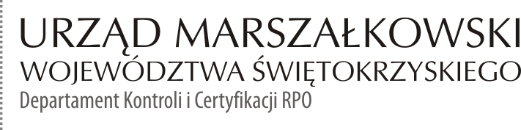 Gmina Ostrowiec Świętokrzyskiul. Jana Głogowskiego 3/527 – 400 Ostrowiec ŚwiętokrzyskiINFORMACJA POKONTROLNA NR KC-I.432.88.1.2022/ASE-2z kontroli realizacji projektu nr RPSW.03.03.00-26-0074/17 pn. „Poprawa efektywności energetycznej i zwiększenie udziału OZE w budynkach użyteczności publicznej Gminy Ostrowiec Świętokrzyski”, realizowanego w ramach Działania 3.3 „Poprawa efektywności energetycznej 
w sektorze publicznym i mieszkaniowym”, 3 Osi priorytetowej Regionalnego Programu Operacyjnego Województwa Świętokrzyskiego na lata 2014 - 2020, polegającej na weryfikacji dokumentów w zakresie prawidłowości przeprowadzenia właściwych procedur dotyczących udzielania zamówień publicznych, przeprowadzonej na dokumentach w siedzibie Instytucji Zarządzającej Regionalnym Programem Operacyjnym Województwa Świętokrzyskiego na lata 2014 – 2020 w dniach od 10 stycznia do 13 stycznia 2022 roku oraz na dokumentacji dostarczonej przez Beneficjenta do dnia 21 lutego 2022 roku. I. INFORMACJE OGÓLNE:Nazwa i adres badanego Beneficjenta:Gmina Ostrowiec Świętokrzyskiul. Jana Głogowskiego 3/527 – 400 Ostrowiec Świętokrzyski Status prawny Beneficjenta:Wspólnota samorządowa – gminaII. PODSTAWA PRAWNA KONTROLI:Niniejszą kontrolę przeprowadzono na podstawie art. 23 ust. 1 w związku z art. 22 ust. 4 ustawy z dnia 11 lipca 2014 r. o zasadach realizacji programów w zakresie polityki spójności finansowanych 
w perspektywie finansowej 2014-2020 (Dz.U. z 2020 r., poz. 818 j.t. z późn. zm.).III. OBSZAR I CEL KONTROLI:Cel kontroli stanowi weryfikacja dokumentów w zakresie prawidłowości przeprowadzenia przez Beneficjenta właściwych procedur dotyczących udzielania zamówień publicznych w ramach realizacji projektu nr RPSW.03.03.00-26-0074/17.Weryfikacja obejmuje dokumenty dotyczące udzielania zamówień publicznych związanych z wydatkami przedstawionymi przez Beneficjenta we wniosku o płatność nr RPSW.03.03.00-26-0074/17-007.Kontrola przeprowadzona została przez Zespół Kontrolny złożony z pracowników Departamentu Kontroli i Certyfikacji RPO Urzędu Marszałkowskiego Województwa Świętokrzyskiego
z siedzibą w Kielcach, w składzie:Aneta Serweta - Główny specjalista (kierownik Zespołu Kontrolnego),Małgorzata Walczak - Główny specjalista  (członek Zespołu Kontrolnego).IV. USTALENIA SZCZEGÓŁOWE:W wyniku dokonanej w dniach od 10.01. do 21.02.2022 r. weryfikacji dokumentów dotyczących zamówień udzielonych w ramach projektu nr RPSW.03.03.00-26-0074/17, przesłanych do Instytucji Zarządzającej Regionalnym Programem Operacyjnym Województwa Świętokrzyskiego
na lata 2014 – 2020 przez Beneficjenta za pośrednictwem Centralnego systemu teleinformatycznego SL2014, Zespół Kontrolny ustalił, co następuje:Beneficjent przeprowadził postępowanie o udzielenie zamówienia publicznego w trybie przetargu nieograniczonego, o którym mowa w art. 39 ustawy z dnia 29 stycznia 2004 r. Prawo zamówień publicznych. Przedmiotowe postępowanie oznaczone numerem referencyjnym 
Or.271.36.2020 zostało wszczęte 31 grudnia 2020 r. poprzez zamieszczenie ogłoszenia 
o zamówieniu w Biuletynie Zamówień Publicznych pod numerem 776591-N-2020 i dotyczyło wyboru wykonawcy robót budowlanych polegających na rozbudowie i termomodernizacji budynku Urzędu Miasta Ostrowca Świętokrzyskiego. Efektem rozstrzygnięcia postępowania było podpisanie w dniu 16 marca 2021 r. umowy nr UM/262-W/UI/3/WIK/3/2021 pomiędzy Beneficjentem a Korporacją Budowlaną „DARCO” Dariusz Żak ul. Garbarska 53, 26-600 Radom, o wartości 9 375 656,49 zł brutto. Termin wykonania robót budowlanych określono 
do dnia 15 września 2022 r.Zespół Kontrolny poddał także szczegółowej analizie postanowienia:Aneksu nr 1 z dnia 31 maja 2021 r. do umowy nr UM/262-W/UI/3/WIK/3/2021 z dnia 16 marca 2021 r.;Aneksu nr 2 z dnia 23 września 2021 r. do umowy nr UM/262-W/UI/3/WIK/3/2021 
z dnia 16 marca 2021 r.;Aneksu nr 3 z dnia 29 października 2021 r. do umowy nr UM/262-W/UI/3/WIK/3/2021 
z dnia 16 marca 2021 r.;Aneksu nr 4 z dnia 09 grudnia 2021 r. do umowy nr UM/262-W/UI/3/WIK/3/2021 
z dnia 16 marca 2021 r.Zespół Kontrolny stwierdził, iż wprowadzone powyższymi aneksami zmiany spełniają przesłanki, o których mowa w art. 144 ust.1 pkt 1 i 3 ustawy z dnia 29 stycznia 2004 r. Pzp 
w związku z art. 15 r ust. 4 ustawy z dnia 2 marca 2020 r. o szczególnych rozwiązaniach związanych z zapobieganiem, przeciwdziałaniem i zwalczaniem COVID-19, innych chorób zakaźnych oraz wywołanych nimi sytuacji kryzysowych a także zapisów § 13 umowy zawartej 
z Wykonawcą. Ponadto, Zespół Kontrolny weryfikując dokumentację załączoną dla Aneksu nr 3 stwierdził niezgodność pomiędzy sporządzonym w dniu 2 września 2021 r. protokołem konieczności Nr 1 wykonania robót zamiennych i zaniechanych a zapisami § 1 ust.2 ww. Aneksu, dotyczącą  wartości robót zaniechanych. W związku z koniecznością wykonania robót zamiennych polegających na zmianie technologii docieplenia stropodachu nad częścią starego budynku 
na podstawie spisanego protokołu konieczności nr 1 określono koszt realizacji tychże robót 
na kwotę 219 527,74 zł brutto. Natomiast koszt robót zaniechanych wynikłych ze zmiany 
m.in. docieplenia stropodachu zgodnie z kosztorysem ofertowym Wykonawcy (który został zaakceptowany przez Zamawiającego) został w protokole konieczności nr 1 oszacowany 
na kwotę 217 492,73 zł brutto (w tym: docieplenie stropodachu - 192 888,69 zł brutto, montaż klimatyzatora w serwerowni – 11 458,85 zł brutto, podłączenie c.o. do istniejącego węzła ciepłowniczego – 4 297,31 zł brutto, ograniczenie izolacji fundamentów do głębokości 1,2 m poniżej poziomu terenu – 8 847,88 zł brutto). W spisanym protokole konieczności nr 1 ustalono także, iż w związku z faktem, że koszt realizacji robót wynikłych ze zmiany technologii wykonania stropodachu jest wyższy w stosunku do kosztu robót zaniechanych o kwotę 2 261,36 zł brutto, Wykonawca zadeklarował, że wykona roboty zamienne nie zmieniając pierwotnej ceny ofertowej, a więc w kwocie 217 492,73 zł brutto.Natomiast w zawartym w dniu 29 października 2021 r. Aneksie nr 3 do umowy nr UM/262-W/UI/3/WIK/3/2021 z dnia 16 marca 2021 r. w § 1 ust.2 wskazano, że łączna wartość robót zaniechanych opisanych w ust. 1 pkt a), b), c), d) wynosi 219 527,74 zł brutto, co jest niezgodne z ustaleniami zawartymi w protokole konieczności nr 1, który de facto stanowił również podstawę do zawarcia ww. Aneksu nr 3.Wydatki przedstawione we wniosku o płatność nr RPSW.03.03.00-26-0074/17-007-02 
nie obejmują odbioru końcowego przedmiotu umowy – przedmiot w trakcie realizacji.Dodatkowo w wyniku weryfikacji ww. postępowania stwierdzono uchybienie nie mające wpływu na wynik postępowania polegające na naruszeniu §12 ust.7 umowy o dofinansowanie Projektu poprzez nie zamieszczenie w module zamówienia publiczne SL 2014 pełnej dokumentacji z przeprowadzonego postępowania o udzielenie zamówienia publicznego. Brakujące dokumenty Beneficjent dostarczył w trakcie przeprowadzanej kontroli. Lista sprawdzająca dotycząca zamówienia stanowi dowód nr 1 do niniejszej Informacji Pokontrolnej.V. REKOMENDACJE I ZALECENIA POKONTROLNE:1. Ustalenia o średnim stopniu istotności:1. W związku ze stwierdzeniem niezgodności pomiędzy spisanym protokołem konieczności nr 1 
a zawartym Aneksem nr 3 dotyczącym wartości robót zaniechanych, IZ RPOWŚ na lata 2014 – 2020 zaleca sprostowanie powstałej omyłki w zakresie wartości robót zaniechanych oraz wysokości wynagrodzenia należnego Wykonawcy w ramach kontraktu na roboty budowlane 
nr UM/262-W/UI/3/WIK/3/2021 do kwoty ustalonej przez obie strony w sporządzonym protokole konieczności nr 1.Do wykonania zaleceń wyznacza się termin 14 dni od daty otrzymania niniejszej Informacji Pokontrolnej.2. W trakcie weryfikacji dokumentacji dotyczącej postępowania o udzielenie zamówienia Beneficjent naruszył § 12 ust. 7 umowy o dofinansowane projektu poprzez nie zamieszczenie 
w module zamówienia publiczne SL 2014 pełnej dokumentacji z przeprowadzonego postępowania 
o udzielenie zamówienia publicznego.W związku z powyższym IZ RPOWŚ na lata 2014 – 2020 zaleca na przyszłość zamieszczanie dokumentacji przetargowej w w/w module zgodnie z terminami wskazanymi w umowie 
o dofinansowanie.Niniejsza Informacja Pokontrolna zawiera 5 stron oraz 1 dowód, który dostępny jest do wglądu w siedzibie Departamentu Kontroli i Certyfikacji RPO, ul. Wincentego Witosa 86, 25 – 561 Kielce.Dokument sporządzono w dwóch jednobrzmiących egzemplarzach, z których jeden zostaje przekazany Beneficjentowi. Drugi egzemplarz oznaczony terminem „do zwrotu” należy odesłać na podany powyżej adres w terminie 14 dni od dnia otrzymania Informacji Pokontrolnej.Jednocześnie informuje się, iż w ciągu 14 dni od dnia otrzymania Informacji Pokontrolnej Beneficjent może zgłaszać do Instytucji Zarządzającej pisemne zastrzeżenia, co do ustaleń w niej zawartych. Zastrzeżenia przekazane po upływie wyznaczonego terminu nie będą uwzględnione.Kierownik Jednostki Kontrolowanej może odmówić podpisania Informacji Pokontrolnej informując na piśmie Instytucję Zarządzającą o przyczynach takiej decyzji.Ponadto, Beneficjent w terminach wskazanych w rekomendacjach i zaleceniach pokontrolnych zobowiązany jest do przekazania pisemnej informacji o sposobie wykonania zaleceń pokontrolnych lub wykorzystania rekomendacji, a także o podjętych działaniach lub przyczynach ich zaniechania, 
a w przypadku uzupełniania dokumentacji dostarczenia jej we wskazanych sposobie i formie.Kontrolujący: IMIĘ I NAZWISKO: Aneta Serweta                                        ………………………………….IMIĘ I NAZWISKO: Małgorzata Walczak                              ………………………………….KC-I.432.88.1.2022Kielce, dn. 03.03.2022 r.Kontrolowany/a:…………………………………………